В соответствии с требованиями Постановления Правительства Российской Федерации от 10 ноября 2020 г. №1802 "О проведении эксперимента по использованию федеральной государственной информационной системы "Единый портал государственных и муниципальных услуг (функций)", Распоряжение Правительства Саратовской области от 02 апреля 2020 года №71-Пр "О реализации пилотного проекта "Цифровая платформа обратной связи" и руководствуясь Уставом Марьевского муниципального образования Ершовского района Саратовской области:1. Утвердить список лиц, ответственных за работу в информационной системе "Цифровая платформа обратной связи" согласно приложению;2. Разместить настоящее распоряжение в интернет издании "Администрация Ершовского муниципального района" (https://adminemr.ru);3.Контроль за исполнением настоящего распоряжения возложить на главу Марьевского МО Ершовского района Яковлева С.И.Глава Марьевского МО                                                  Яковлев С.И.Приложение 1 к распоряжению № 5 от 18.03.2022 г. Перечень ответственных лиц по работе с сообщениями граждан в Платформе обратной связи, поступающими посредством федеральной государственной информационной системы «Единый портал государственных и муниципальных услуг (функций)»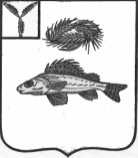 АДМИНИСТРАЦИЯ
МАРЬЕВСКОГО МУНИЦИПАЛЬНОГО ОБРАЗОВАНИЯЕРШОВСКОГО РАЙОНА САРАТОВСКОЙ ОБЛАСТИАДМИНИСТРАЦИЯ
МАРЬЕВСКОГО МУНИЦИПАЛЬНОГО ОБРАЗОВАНИЯЕРШОВСКОГО РАЙОНА САРАТОВСКОЙ ОБЛАСТИАДМИНИСТРАЦИЯ
МАРЬЕВСКОГО МУНИЦИПАЛЬНОГО ОБРАЗОВАНИЯЕРШОВСКОГО РАЙОНА САРАТОВСКОЙ ОБЛАСТИАДМИНИСТРАЦИЯ
МАРЬЕВСКОГО МУНИЦИПАЛЬНОГО ОБРАЗОВАНИЯЕРШОВСКОГО РАЙОНА САРАТОВСКОЙ ОБЛАСТИАДМИНИСТРАЦИЯ
МАРЬЕВСКОГО МУНИЦИПАЛЬНОГО ОБРАЗОВАНИЯЕРШОВСКОГО РАЙОНА САРАТОВСКОЙ ОБЛАСТИАДМИНИСТРАЦИЯ
МАРЬЕВСКОГО МУНИЦИПАЛЬНОГО ОБРАЗОВАНИЯЕРШОВСКОГО РАЙОНА САРАТОВСКОЙ ОБЛАСТИАДМИНИСТРАЦИЯ
МАРЬЕВСКОГО МУНИЦИПАЛЬНОГО ОБРАЗОВАНИЯЕРШОВСКОГО РАЙОНА САРАТОВСКОЙ ОБЛАСТИАДМИНИСТРАЦИЯ
МАРЬЕВСКОГО МУНИЦИПАЛЬНОГО ОБРАЗОВАНИЯЕРШОВСКОГО РАЙОНА САРАТОВСКОЙ ОБЛАСТИРАСПОРЯЖЕНИЕРАСПОРЯЖЕНИЕРАСПОРЯЖЕНИЕРАСПОРЯЖЕНИЕРАСПОРЯЖЕНИЕРАСПОРЯЖЕНИЕРАСПОРЯЖЕНИЕРАСПОРЯЖЕНИЕот18.03.2022 г.18.03.2022 г.18.03.2022 г.№55О работе с сообщениями граждан в Платформе обратной связи, поступающими посредством федеральной системы "Единый портал государственных и муниципальных услуг (функций)"О работе с сообщениями граждан в Платформе обратной связи, поступающими посредством федеральной системы "Единый портал государственных и муниципальных услуг (функций)"О работе с сообщениями граждан в Платформе обратной связи, поступающими посредством федеральной системы "Единый портал государственных и муниципальных услуг (функций)"О работе с сообщениями граждан в Платформе обратной связи, поступающими посредством федеральной системы "Единый портал государственных и муниципальных услуг (функций)"О работе с сообщениями граждан в Платформе обратной связи, поступающими посредством федеральной системы "Единый портал государственных и муниципальных услуг (функций)"О работе с сообщениями граждан в Платформе обратной связи, поступающими посредством федеральной системы "Единый портал государственных и муниципальных услуг (функций)"№ФИОДолжностьОрганизацияРольЯковлев Сергей ИвановичГлава Марьевского МОАДМИНИСТРАЦИЯ МАРЬЕВСКОГО МО                   ЕМР СОКоординаторИсполнитель РуководительКураторСлезкина Елена АлександровнаИнспектор по работе с населением администрации Марьевского МОАДМИНИСТРАЦИЯ МАРЬЕВСКОГО МО                   ЕМР СОИсполнитель